Dane podmiotu/jednostki niezbędne do kompletnego wypełniania wniosku o finansowanie projektu badawczego finansowanego ze środków NCNEdycja 39 – SONATA 16, PRELUDIUM BIS 2, OPUS 20Po wybraniu odpowiedniego formularza wniosku i jego zapisaniu w zakładce „Wnioskodawca” należy wybrać „status wnioskodawcy”:uczelnia – w przypadku osób, które są zatrudnione w UJ CM na umowę o pracę;osoba fizyczna – w przypadku osób niebędących pracownikami UJ CM (np. doktoranci);grupa podmiotów – konsorcjum naukowe.Zakładka „Podmioty realizujące”: Należy kliknąć przycisk „Dodaj z bazy OPI”, wyszukać Uniwersytet Jagielloński, zatwierdzić wybór.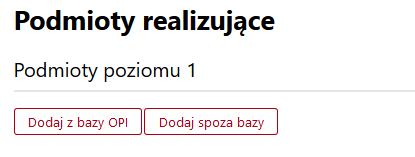 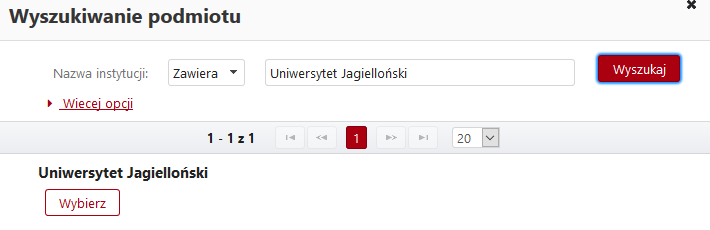 W celu dokonania edycji danych podmiotu należy kliknąć na „Uniwersytet Jagielloński”: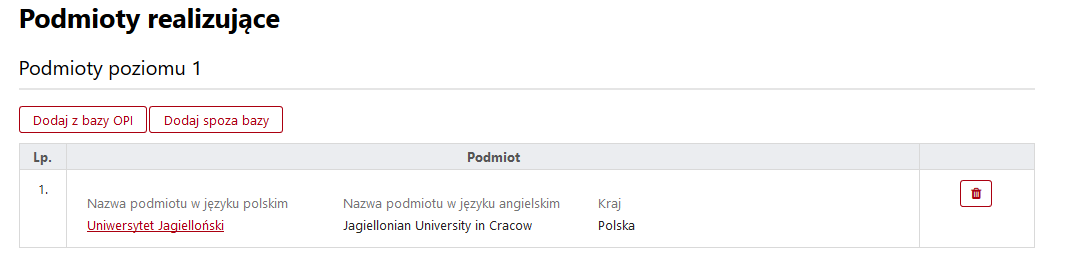 W przypadku grupy podmiotów (konsorcjum naukowe) należy w ten sposób wprowadzić dane podmiotu dla każdego z członków konsorcjum.W systemie OSF są dostępne do uzupełnienia 2 poziomy danych Wnioskodawcy:podmiot poziom I – Uniwersytet Jagielloński;podmioty poziomu II – Collegium Medicum.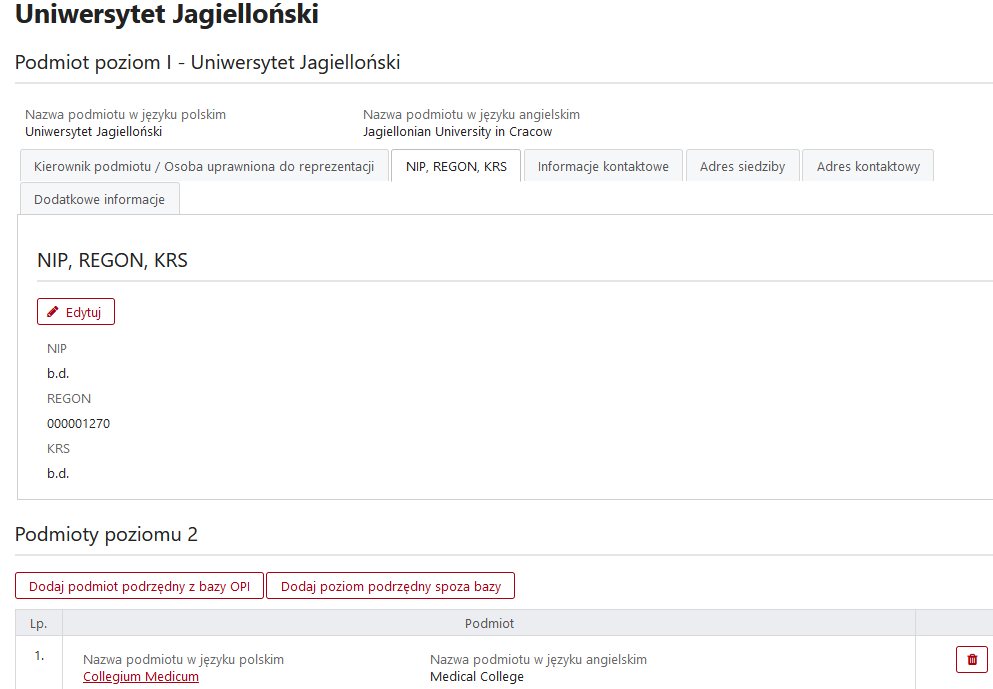 Poziom I – Uniwersytet JagiellońskiUzupełnić wymagane zakładki:kierownik podmiotu/osoba uprawniona do reprezentacji: prof. dr hab. Marek Sanak, Pełnomocnik Prorektora CM ds. nauki i współpracy międzynarodowej;NIP/REGON/KRS: numer NIP 6750002236, KRS – wybrać „nie dotyczy”;dodatkowe informacje: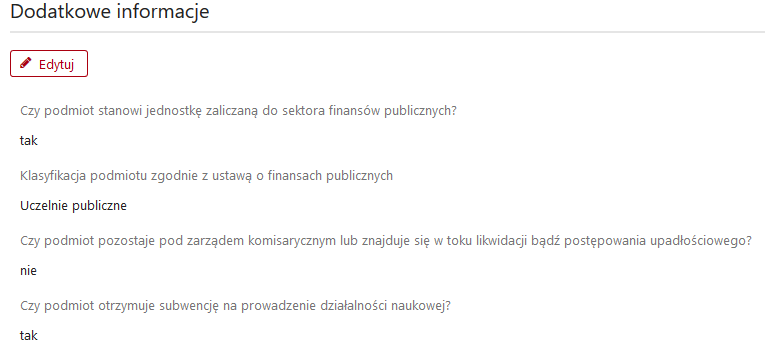 informacje kontaktowe: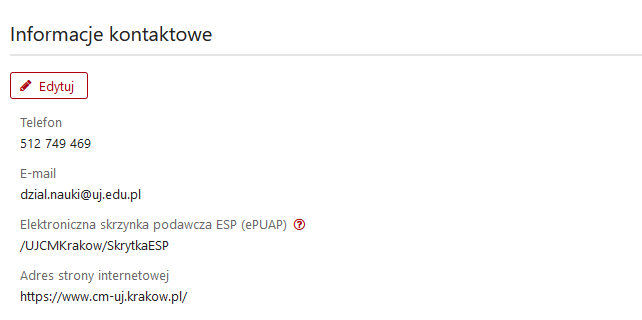 telefon: 512 749 469e-mail: dzial.nauki@uj.edu.plelektroniczna skrzynka podawcza: /UJCMKrakow/SkrytkaESPadres strony internetowej: http://www.cm-uj.krakow.pl/ adres siedziby: ul. Gołębia 24, 31-007 małopolskie, Kraków, Polska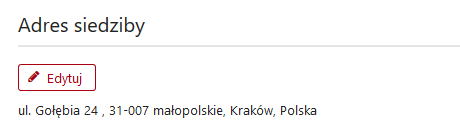 adres kontaktowy: ul. św. Anny 12, 31-008 małopolskie, Kraków, Polska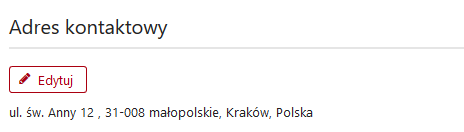 Poziom II – Collegium MedicumKliknąć „dodaj podmiot podrzędny z bazy OPI”, wyszukać na liście „Collegium Medicum” i zatwierdzić wybór. Następnie ponownie kliknąć na „Collegium Medicum” i dokonać edycji poniższych danych:informacje kontaktowe: zmienić adres e-mailowy na dzial.nauki@uj.edu.pl (pozostałe dane – bez zmian);adres siedziby: ul. św. Anny 12, 31-008 małopolskie, Kraków, Polska. 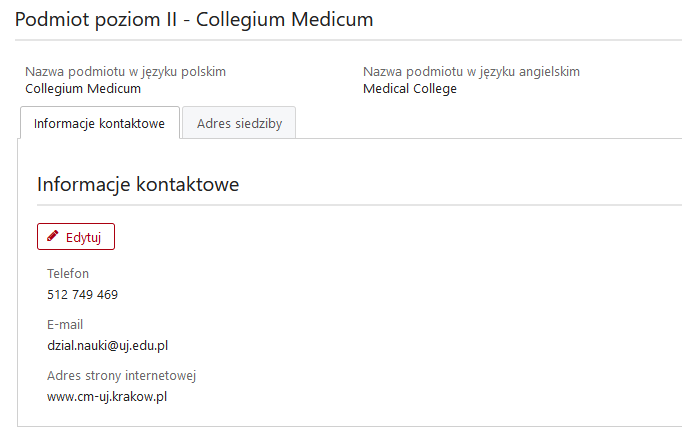 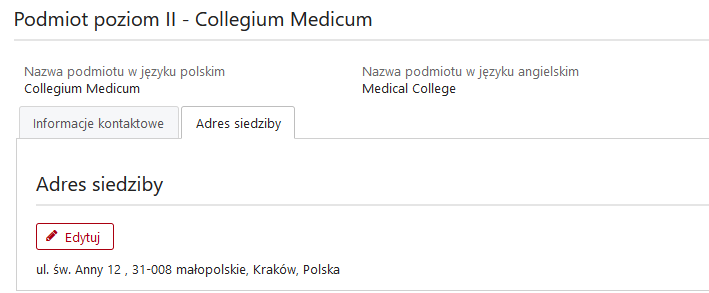 Zakładka „pomoc publiczna”: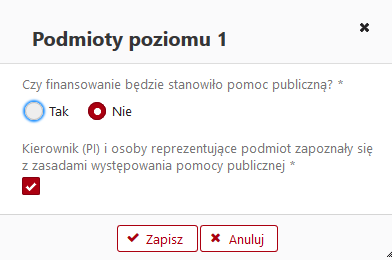 